Céljaa Társadalom és a Honvédség kapcsolatának szorosabbá tétele,az ifjúság honvédelmi és hazafias nevelése;a Magyar Honvédség tényleges állománya feltöltöttségének javítása, toborzásHáttérinformációkAz Adrianus Alapítvány a Falvak Kultúrájáért, Katonaolimpikonok Baráti Kör és a Magyar Honvédség Parancsnoksága közös szervezésében kerül megrendezésre a „Toborzó Emlékfutás 2022.” (a továbbiakban: TEF 2022.) program 2022. május 06. és 2022. május 20. között, több mint 1830 kilométeres útvonalon, 219 település érintésével. A 24 fő hivatásos, szerződéses, önkéntes katonákból álló váltó és a szervezők ezzel a nagyszabású sport- és kulturális rendezvénnyel tisztelegnek a Magyar Sport Napja (május 6.), illetve a Magyar Honvédelem Napja 173. évfordulója (május 21.) előtt.a rendezvény céljaMájus 6-án a Magyar Sport Napjára emlékezünk. Az ünnepi megemlékezés alkalmat teremt a magyar sportolók iránti megbecsülésünk kinyilvánítására.A Magyar Honvédség és a rendezésben résztvevő civil szervezetek, a hivatásos, szerződéses, önkéntes tartalékos katonák a településeken katonai emlékművek megkoszorúzásával megemlékeznek és tisztelegnek azok előtt, akik életüket áldozták a szabadságért, a nemzet függetlenségért.A katona értékeinek megismertetése, a katonai hivatás népszerűsítése érdekében a futás útvonalán, toborzó rendezvények kerülnek megszervezésre.A központi helyszíneken kulturális programokat kínálnak a rendezők, amelyekből nem csak a Magyar Honvédség értékeit ismerhetik meg, hanem a helyi kulturális értékekkel is találkozhatnak az érdeklődők. Kezdeményeztük, hogy az oktatási intézmények, sportegyesületek diákjai, sportolói, a honvéd kadétok csatlakozzanak az útvonalon érintett településeken belül a katonai váltó tagjaihoz. A rendezvény zárásaként, 2022. május 20-án Budapesten felavatásra kerül a Katonaolimpikonok emléktáblája.A „TEF 2022.” rendezvény fővédnöki tisztségére dr. Benkő Tibor honvédelmi miniszter úr, a védnöki tisztségre Gyulay Zsolt úr a Magyar Olimpiai Bizottság elnöke került felkérésre.Általános üzenetekA Magyar Honvédség legnagyobb értéke a katona, legyen szó hivatásos, szerződéses vagy önkéntes katonáról, akiknek a magas szakmai felkészültsége mellett a kiváló fizikai állapota is fontos, ezért vállalkoztak erre a futásra.A honvédelem nemzeti ügy. A hazáért való szolgálat fontossága ugyanolyan meghatározó értékkel bír az önkéntes tartalékos katonák számára, mint a hivatásos vagy szerződéses katonák számára.A honvédség a rendelkezésre álló eszközökkel, erőforrásokkal folyamatosan, több területen is segíti a magyar állampolgárok életét. a toborzó emlékfutás programjaA TEF 2022. május 06-án Budapestről, az Stefánia Palota Honvéd Kulturális Központból (Budapest, XIV. ker. Stefánia út 36.) – megemlékezés keretében – indul útjára. A 24 fős katonafutó csapat tagjai és a csatlakozó érdeklődők közösen futnak el a Városliget Parkjába, ahonnan a katonafutók csapata önállóan halad tovább a tervezett útvonalon. Az érintett településeken a helyiségtáblánál csatlakozik a lakosság a csapat tagjaihoz és együtt érkeznek a település központjába. A polgármester a váltók stafétabotjára díszszalagot köt a rendezvényen való részvételük emlékére, ezzel is támogatva a kezdeményezést. Ezt követően közös futással hagyják el a települést a kivezető úton, a település végét jelző helységtábláig, ahonnan a csapat tagok újra önállóan futnak a következő településig. Megyénként, az érintett településeken 1-2 helyszínen kiemelt rendezvények szervezésével katonai toborzó, kulturális, illetve megemlékező rendezvény kerül lebonyolításra.2022. május 12-13 (csütörtök-péntek) – Csongrád-Csanád megye2022. május 12.: Útvonal: Mórahalom – Szeged – 21:50 – 0:10 (éjszakai közös futás a Szegedi Repülőtértől a Hősök kapujáig, ahol a hősi emlékmű koszorúzása történik)2022.05.13.: Útvonal: Szeged- Algyő- Hódmezővásárhely - Mártély - Mindszent- Szegvár- Szentes- Fábiánsebestyén – Árpádhalom Szeged, Móra park: 08:30-10:00-ig Toborzó rendezvény, Statikus bemutató, TérzeneKözös futás a váltóval (1,5 km) Rajt: Szeged, Móra Ferenc Múzeum elöl: 09.15Hódmezővásárhely, Kossuth tér: 11:00-14:00-ig Toborzó rendezvény, Statikus bemutató, Térzene, megemlékezés, koszorúzásKözös futás a váltóval (1,5 km) Rajt: Hódmezővásárhely, Kossuth tér: 11:55Szentes, Kossuth tér: 14:00-16:30-ig Toborzó rendezvény, Statikus bemutató, Térzene, megemlékezés, koszorúzásKözös futás a váltóval (1,5km) Rajt: Szentes, Kossuth tér: 15:30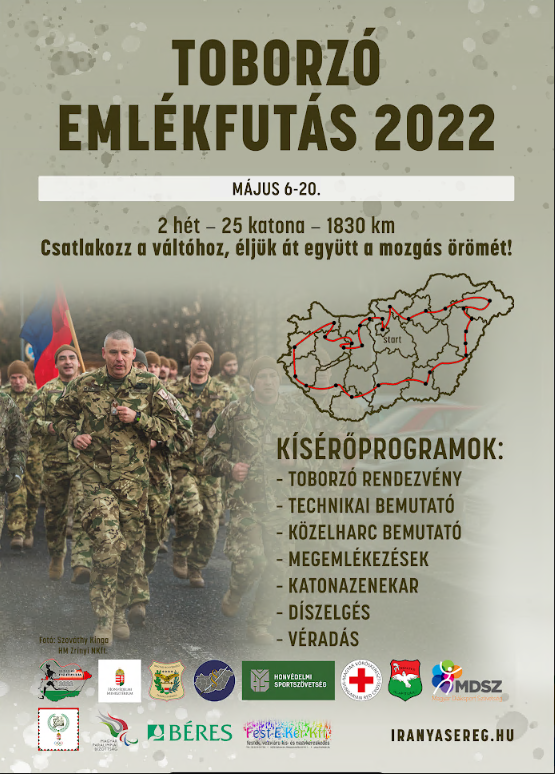 